Beef Industry – Wholesale and Retail CutsCompetency: FL DOE 06.05 – Investigate the nature and properties of food, fiber, and by-products from animals. Directions: The figure below showcases the wholesale and retail cuts of beef. Using this figure and the word bank provided, match the terms to the letters located on the carcass. Once you have identified the term for a specific letter, place that letter with the term in the word bank. The highlighted words have been provided to aid in identifying the position of the carcass. 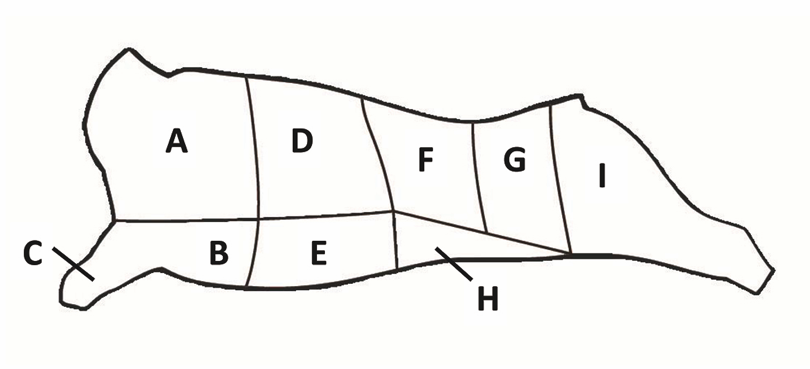 Word BankBeef Industry – By-ProductsDirections: The figure below showcases an array of by-products that are produced from beef cattle. Surprisingly, cows produce more products than beef! For this portion of the assignment, please take a walk throughout your house to see how many beef by-products are within your home. If you were able to locate the item in your home, simply place an X next to the term in the word banks provided.  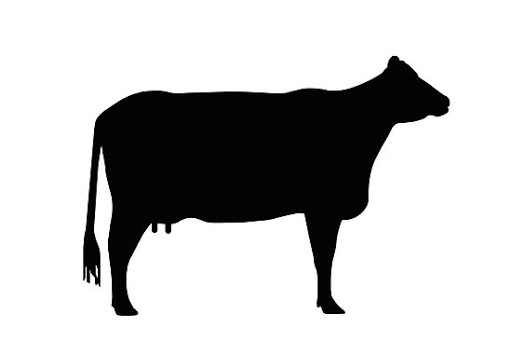 Plate Letter: ____FlankLetter: ____RoundLetter: ____SirloinLetter: ____Fore ShankLetter: ____BrisketLetter: ____RibLetter: ____ChuckLetter: ____Short LoinLetter: ____